Dobra forma (dobraforma.ku.edu) Module 7.2 Завдання 2Transcript Фонтан на площі біля театру.Біля театру є великий пам’ятник.Біля фонтану є люди. Біля театру є міст.Біля площі є стадіон.Біля фонтану є великі парасолі.This work is licensed under a  
Creative Commons Attribution-NonCommercial 4.0 International License. 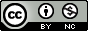 